План проведения онлайн- тренингов в сфере туристской деятельности Международного университета туризма и гостеприимстваПлан проведения онлайн- тренингов в сфере туристской деятельности Международного университета туризма и гостеприимстваПлан проведения онлайн- тренингов в сфере туристской деятельности Международного университета туризма и гостеприимстваПлан проведения онлайн- тренингов в сфере туристской деятельности Международного университета туризма и гостеприимстваПлан проведения онлайн- тренингов в сфере туристской деятельности Международного университета туризма и гостеприимстваПлан проведения онлайн- тренингов в сфере туристской деятельности Международного университета туризма и гостеприимстваПлан проведения онлайн- тренингов в сфере туристской деятельности Международного университета туризма и гостеприимства№Сроки проведенияВид   мероприятияНазвание мероприятияДанные лектораМесто размещенияФото лектораОнлайн – тренинг в прямом эфиреОнлайн – тренинг в прямом эфиреОнлайн – тренинг в прямом эфиреОнлайн – тренинг в прямом эфиреОнлайн – тренинг в прямом эфиреОнлайн – тренинг в прямом эфиреОнлайн – тренинг в прямом эфире17-18 марта 2020г.Онлайн – тренинг(1модуль)Инструменты цифрового маркетинга и продаж для мест размещенияКомпания «Инсайд тревел»https://meetingsamer8.webex.com/meetingsamer8-ru/j.php?MTID=m4e4cf40992468ddbd6ad736957591ffe01 апреля 2020 г.Онлайн – тренинг(2 модуль)Travel tomorrowУправление туризма Алматинской областиhttps://meetingsamer8.webex.com/meetingsamer8-ru/j.php?MTID=m4e4cf40992468ddbd6ad736957591ffe08- 09 апреля 2020г.Онлайн – тренинг(3 модуль)Онлайн - тренинг для гидов – экскурсоводов1.Туризм и охрана нематериального культурного наследия (в рамках рекомендаций ЮНЕСКО). Что нужно знать для посещения музея.2.Требования к отбору экскурсионных объектов. Архитектурный анализ экскурсионных объектов.3. Профессиональное мастерство экскурсовода, гида. Права и обязанности.Тарификация. Карьерная лестница гида, экскурсовода. Методика работы с иностранными туристами, делегациями4.География краеведения как основа этнотуров. Монументальная скульптура в истории города.5.Культура речи экскурсовода. Подготовка и проведение экскурсии с учетом дифференцированного подхода к аудитории6.Методика проведения экскурсии по храмам, святым местам. Казахские традиции, обряды, праздники, кухня, музыкальные инструменты.Батырханов Шынарбек  Беркутбаевич,Председатель Ассоциации индустрии туризма и отдыха Акмолинской области,Оразымбетова Бахыт Камаловна,кандидат пед. наук, доцент, заслуженный экскурсовод РК, национальный тренер ЮНЕСКОЛютерович Олег Григорьевич,экскурсовод высшей категории, заслуженный работник туризма РКАбжанова Салтанат Агзамовна, национальный тренер, официальный гид Шелкового пути WFTGA, экскурсовод-методист 1-ой категории, заслуженный работник туризма РКhttps://meetingsamer8.webex.com/meetingsamer8-ru/j.php?MTID=m4e4cf40992468ddbd6ad736957591ffeОнлайн – лекция на Youtube каналеОнлайн – лекция на Youtube каналеОнлайн – лекция на Youtube каналеОнлайн – лекция на Youtube каналеОнлайн – лекция на Youtube каналеОнлайн – лекция на Youtube каналеОнлайн – лекция на Youtube канале401 апреля 2020 г.Онлайн – лекцияМеждународный туризм и короновирусСадыков Жасулан Амангельдыевич,доктор PhD по специальности «Туризм»https://www.youtube.com/watch?v=y5OYepSGddM&t=16s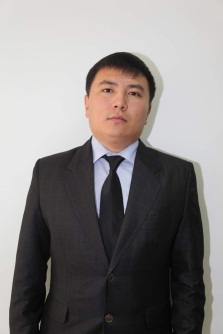 5 02 апреля 2020г.Онлайн – лекцияЧасть 1Бизнес-этикет и игра по правилам1. Формы регулирования человека в обществе и зачем они нужны?Абенова Елена Анатольевна, кандидат пед наук, директор научно-образовательного департамента «Туризм и сервис» Экономического университета им. Т. Рыскуловаhttps://www.youtube.com/watch?v=CvohsfzbdVk&t=14s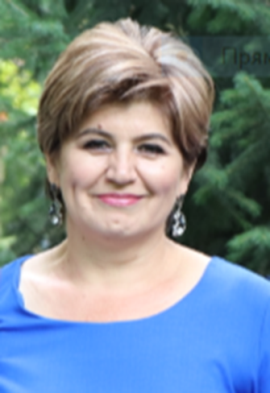 603 апреля 2020г.Онлайн – лекцияЧасть 2Бизнес-этикет и игра по правилам2. Что такое деловой или бизнес-этикет? Нужен ли он в сфере туризма?3. Семь принципов бизнес-этикетаАбенова Елена Анатольевна, кандидат пед наук, директор научно-образовательного департамента «Туризм и сервис» Экономического университета им. Т. Рыскуловаhttps://www.youtube.com/watch?v=BJGbjisAwRY&t=14s706 апреля 2020г.Онлайн – лекцияМеждународный туризмСадыков Жасулан Амангельдыевич,доктор PhD по специальности «Туризм»https://www.youtube.com/watch?v=AiCmVtpNa0g807 апреля 2020г.Онлайн – лекцияСтатистика туризмаСадыков Жасулан Амангельдыевич,доктор PhD по специальности «Туризм»https://www.youtube.com/watch?v=D1_a1H2e-_w&t=9s908 апреля 2020г.Онлайн – лекцияЭкологический туризм Боровая Наталия, главный редактор журнала «Ветер странствий»https://www.youtube.com/watch?v=wQYT7EfZREk&t=311s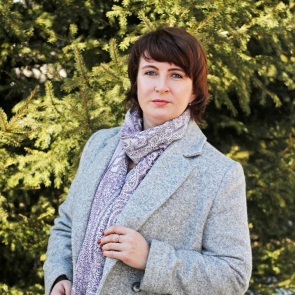 1009 апреля 2020г.Онлайн – лекцияСoronavirus and political development of Turkish tourismProfessor Tansel Tercan,Генеральный менеджер Rixos AstanaYoutube channelCompetency Center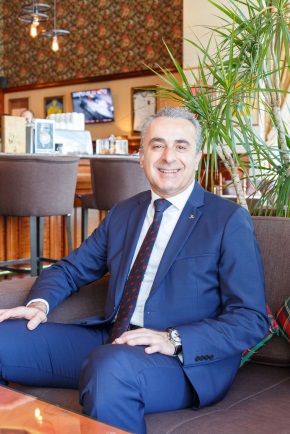 1110 апреля 2020г.Онлайн – лекцияEnglish for guides (Part 1)Нургазинова Светлана Жакуповна, магистр по специальности «Международные отношения»Дикторы:Акмарал Кинжебаева, Сауле Сатхожинаhttps://www.youtube.com/watch?v=7pwb-9J15i0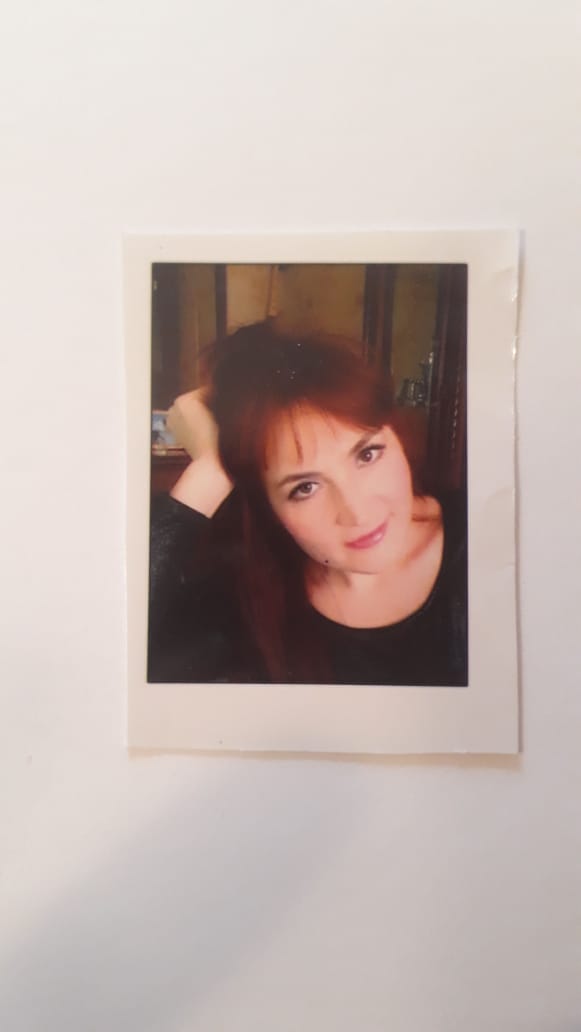 1213 апреля 2020г.Онлайн – лекцияEnglish for guides (Part 2)Common mistakes in conversational EnglishНургазинова Светлана Жакуповна, магистр по специальности «Международные отношения»Дикторы:Акмарал Кинжебаева, Сауле Сатхожинаhttps://www.youtube.com/watch?v=zCXxi5JZ-tQ1314 апреля 2020г.Онлайн – лекцияEnglish for guides (Part 3)Explaining Rules and SafetyShowing Places of Interest Answering QuestionsДосмагамбетова Джамиля Джамбуловна, кандидат фил наукДиктор:Арыстанов Акжанhttps://www.youtube.com/watch?v=DGew3V_ZjkI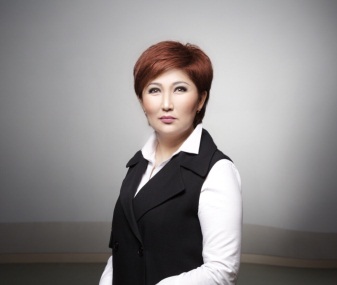 1415 апреля 2020г.Онлайн – лекцияEnglish for guides (Part 4)Guide And TouristДосмагамбетова Джамиля Джамбуловна, кандидат фил наук, Дикторы:Акаева Лола, Акаева Тамилаhttps://www.youtube.com/watch?v=UvFWSd2xvSY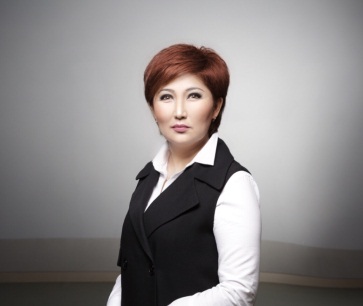 1516 апреля 2020г.Онлайн – лекцияОбщение и взаимодействие. Как создать хорошее Первое впечатлениеАбенова Елена Анатольевна, кандидат пед наук, директор научно-образовательного департамента «Туризм и сервис» Экономического университета им. Т. РыскуловаYoutube channelCompetency Center1617 апреля 2020г.Видео обращениеАнтикризисные планы для решения проблем турбизнеса.О развитии внутреннего туризма РК. Жошыбаев Рапиль Сейтханович, экс- комиссар Международной специализированной выставки «ЭКСПО-2017»Youtube channelCompetency Center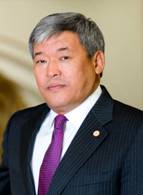 1720 апреля 2020г.Видео обращениеБіз біргеміз!Иманкулова Светлана КенесовнаПредседатель ОО «Казахстанский отраслевой профессиональный союз работников культуры, спорта, туризма и информации»Youtube channelCompetency Center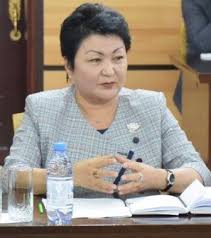 1821 апреля 2020г.Онлайн – лекцияНа согласованииМайя АГАДИЛОВА Президент Центрально-Казахстанской ассоциации туризма, гостиничного, ресторанного и ремесленнического дела 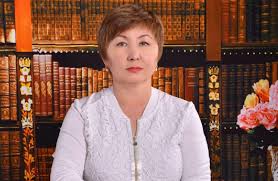 1922 апреля 2020г.Онлайн – лекцияМенеджмент туризмаЖангасимова Аягоз Ержановна,доктор PhD по специальности «Туризм»Youtube channelCompetency Center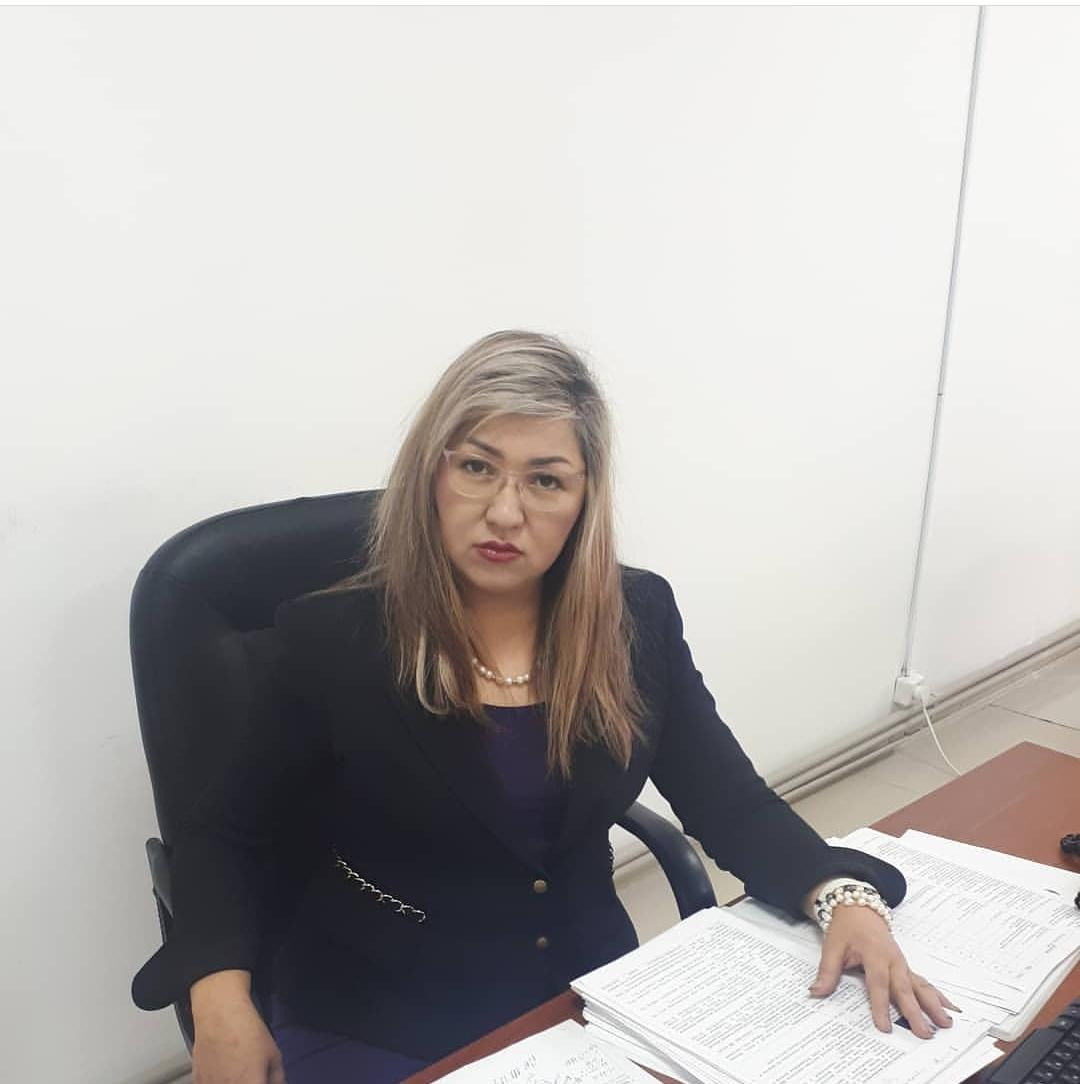 2023 апреля 2020г.Онлайн – лекцияРоль транспортной инфраструктуры туризмаМадышева Асем Маратовна,магистр экономикиYoutube channelCompetency Center21На согласованииОнлайн – лекцияНа согласованииОразымбетова Бахыт Камаловна,кандидат пед. наук, доцент, заслуженный экскурсовод РК, национальный тренер ЮНЕСКОYoutube channelCompetency Center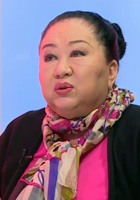 22На согласованииВидео обращениеНа согласованииРоман Ботабеков,Генеральный директор компании «Туран Экспресс»Youtube channelCompetency Center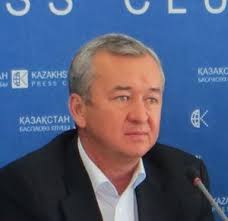 23На согласованииВидео обращениеНа согласованииАбдыгали Берик,ПолитологYoutube channelCompetency Center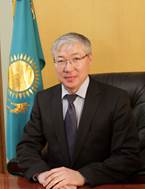 